Survey link at the KnowledgePanel® member portalThe survey will appear as ‘National Household Travel Survey’ in the My Surveys section of the member portal.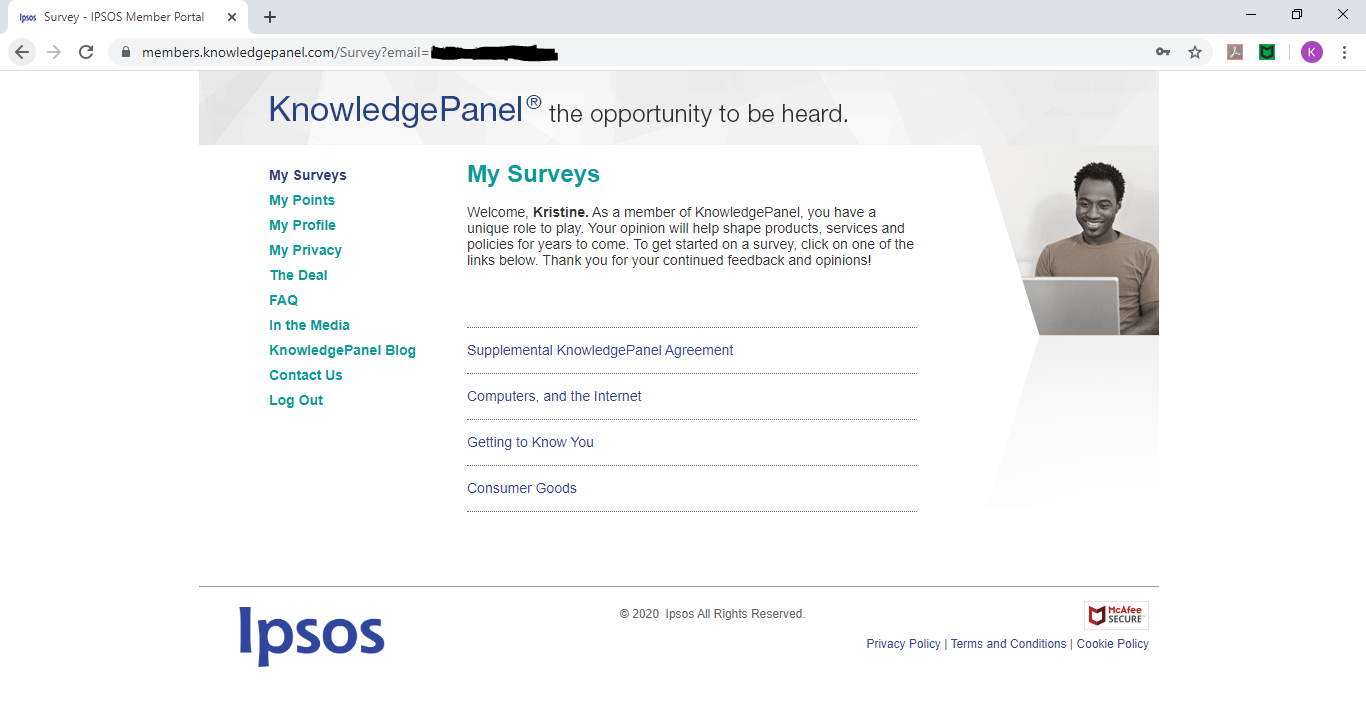 